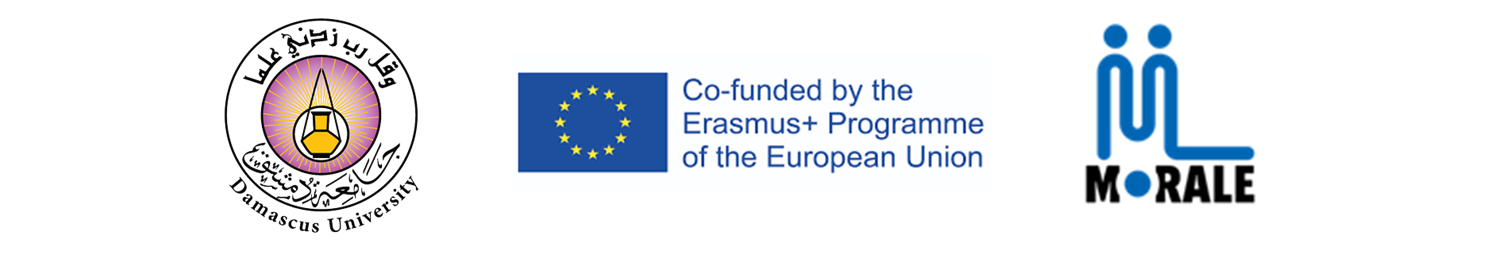 ملخص اللقاء التشاوري حول مشروع مورالكلية الاقتصاد – جامعة دمشق February 23, 2021اعداد د. انمار عرابي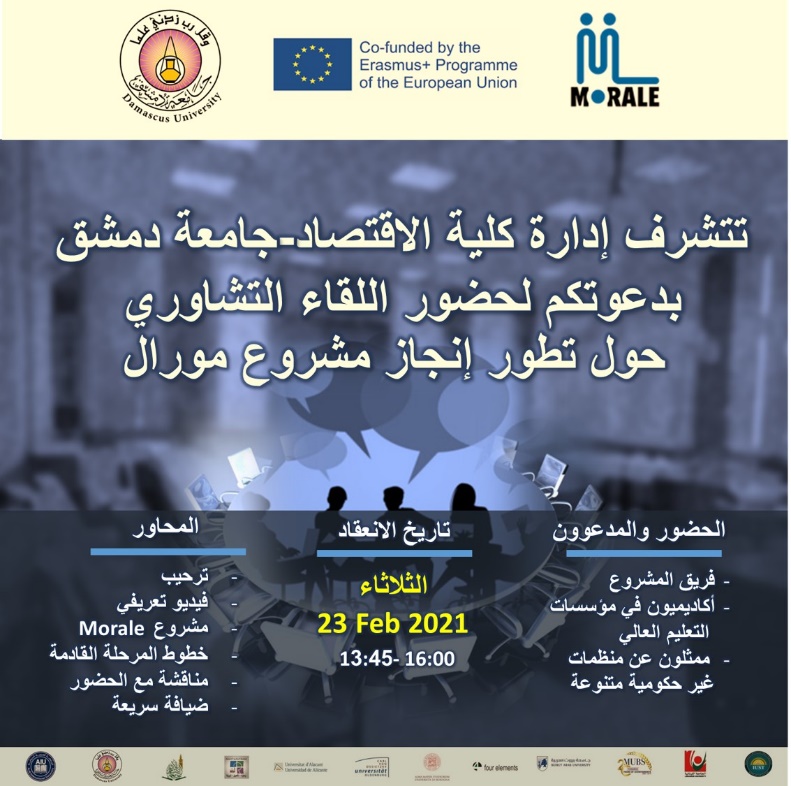 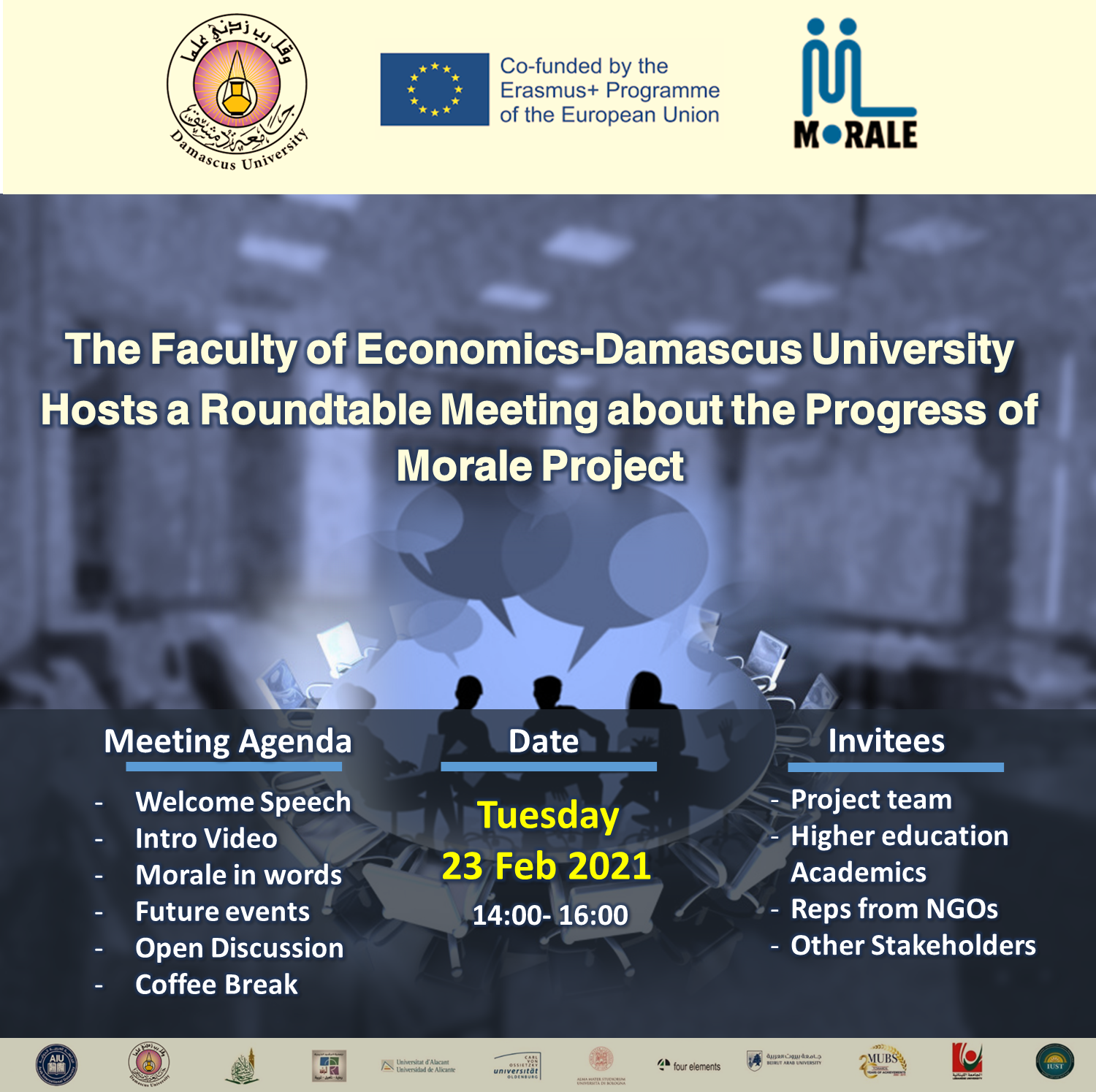 الاجتماعات التحضيرية والتنظيمية لعقد اللقاء التشاوري roundtable:أولاً: أسماء السادة الحضور الممثلين عن المنظمات غير الحكوميةثانياً: أسماء السادة الحضور الممثلين عن الجانب الأكاديميملاحقمراسلاتالتحضيراتالحضورملخصاجتماع افتراضي الخميس 28/1/20219:00-10:20د. صبحي أبو شاهيند. سليمان موصليد. شادي العظمةا. فرس حمادةد. أنمار عرابيد. ...بقية ممثلي شركاء المشروعمناقشة امكانية عقد الطاولة المستديرة لمناقشة التقرير افتراضياً وقد فضل الحضور عقده بشكل حقيقي وتشكيل لجنة مصغرة من د.شادي العظمة و 2- د.انمار عرابي و 3- ا.فراس حمادة للتحضير للroundtable بحيث تنعقد الطاولة المستديرة شهر شباط في جامعة دمشق ويفضل في كلية الاقتصاد واتفق الفريق على الاجتماع للتحضير للطاولة المستديرة الاسبوع المقبل مع امكانية تحضير فيديو تعريفي عن المشروع واهدافه وبروشوراتأخذ موافقة رئيس جامعة دمشق على عقد الاجتماعتم أخذ موافقة رئيس جامعة دمشق على عقد الاجتماع في كلية الاقتصاد بتاريخ 9 شباط ثم تم التعديل إلى تاريخ 23 شباط اجتماع في كلية الاقتصادالخميس 4/2/202110:00-د. عمار ناصر آغاا. فراس حمادةد. أنمار عرابيكتابة أجندة اللقاءتوصيف الفئة المستهدفة ومعايير الانتقاءقائمة المستلزمات خطوات التحضير لللفاءاجتماع في كلية الاقتصاد11/2/2021د. عمار ناصر آغاد. سليمان موصليد. رياض عبد الرؤوفا. فراس حمادةد. أنمار عرابيد. علي كنعانتأكيد اختيار القاعة والبدء بتجهيزهاطريقة انتقاء الحضور طريقة تمويل مستلزمات اللقاءالتواصل مع رعاة للضيافةتحضير فيديو تعريفيرابط منشور الفيسبوك:https://www.facebook.com/Morale.Project/posts/233427465166414  تجهيز الدعوات 15/2/2021ا. فراس حمادةد. أنمار عرابيتجهيز دعوات واستمارات الكترونية لدعوة أصحاب المصلحة إلى حضور اللقاء..وتم ارسالهم من قبل كافة أفراد الفريقتجهيز فيديو 15/2/2021ا. فراس حمادةتواصل مع المصممات والمصورات من اجل إعداد الفيديو وتصوير مقتطفات مع المنسقين والمشاركين من الجامعات السورية الشريكة واقترح ان يكون التصوير يوم الخميس القادم في كلية الاقتصاد الساعة ١٢ وأن يتم التصوير مع د. سليمان د. عمار د. شادي إذا كان يريد و د. احمد طباع والاستاذ سعيد ارجو تاكيد الموعد من اجل الاتفاق النهائي مع المصوراتكما اقترح ايضا التصوير مع د. انمار للحديث عن التحضيرات للاجتماع ورايها في مشاركتها في المشروعاجتماع في كلية الاقتصاد18/2/2021د. عمار ناصر آغاد. سليمان موصليد. أنمار عرابيد. شادي العظمةليث سمكة (طالب اختصاص ادارة ومتطوع بالمنظمات غير الحكومية)تسجيل مقاطع فيديو من أجل اعداد فيديو تعريفي عن مشروع مورال للعرض أثناء اللقاء التشاوري.. وتم التصوير مع كل من د. عمار ناصر آغاد. سليمان موصليد. أنمار عرابيد. شادي العظمةليث سمكة (طالب اختصاص ادارة ومتطوع بالمنظمات غير الحكومية)https://www.facebook.com/Morale.Project/posts/237682374740923تجهيز القاعة21 و 22 و 23 شباط 2021د. أنمار عرابيالاشراف على تحضير القاعة وتنظيفها وترتيبهاوتأمين كافة الاحتياجاتوالاجتماع مع فريق مساعد للتنظيم مكون من طلاب من كلية الاقتصاد –جامعة دمشقاسراء تقيسليمان الحسنليث سمكةنمير نعالطباعة بروشور22 شباط 2021د. سليمان موصليطباعة بروشورات عن مشروع مورالتأكيد الحضور22 شباط  2021د. أنمار عرابيالتواصل عبر الواتساب أو الاتصال لتأكيد الحضور للاجتماع على من قام بتعبئة الاستمارة الالكترونية من أصحاب المصلحة وكان مناسبا للحضورنفقات عقد الاجتماعقام الدكتور سليمان موصلي والدكتورة أنمار عرابي بتحمل نفقات تحضير القاعة وتنظيفها قبل وبعد الاجتماع وتأمين مستلزمات الاجتماع ومستلزمات الضيافةاستراحة ضيافةتم تقديم الضيافة من قبل الاتحاد السوري لشركات التأمين على سبيل الرعايةتفاصيل اللقاء التشاوري23 شباط 2021استضافت كلية الاقتصاد في جامعة دمشق في 23 شباط 2021 (اللقاء التشاوري حول مشروع مورال #morale_project) يختص مشروع مورال بتطوير بعض المناهج الأكاديمية والتدريبية في بعض الجامعات السورية واللبنانية، بما يتناسب مع إدارة العمل في المنظمات غير الحكومية. وذلك بالتعاون مع بعض الجامعات الأوربية وبدعم من برنامج ايراسموس+ جمع اللقاء التشاوري عددا من الأساتذة الأكاديمين من عدة جهات أكاديمية محلية عامة وخاصة. بالإضافة إلى ممثلين عن منظمات غير الحكومية في سورية (كالجمعيات والمنظمات الدولية والاتحادات والنقابات والغرف والفرق التطوعية ..الخ)..تألف اللقاء من عدة محاور:	-  الافتتاح وترحيب بالضيوف (د. أنمار عرابي و عميد كلية الاقتصاد د. عمار ناصر آغا)- فيديو تعريفي عن مشروع مورال  - نبذة عن برامج ايراسموس+ (أ. فراس حمادة) - نشأت فكرة مشروع مورال (د. شادي العظمة)- مراحل إنجاز المشروع الماضية  - وعرض نتائج الاستبيانات والمقابلات التي قام بها فريق المشروع مع الأطراف المختلفة بهدف سبر احتياجات التأهيل والتدريب- وعرض المرحلة القادمة المتعلقة بالتدريب للمدربين وانتقاء المهتمين  (د. سليمان موصلي)- تقطيع قالب حلوى مقدم  من راعي الضيافة (الاتحاد السوري لشركات التأمين) وهو يمثل إحدى المنظمات غير الحكومية الحاضرة لهذا اللقاء التشاوري- نقاشات مع السادة الحضور والاستماع إلى آرائهم ومقترحاتهم وتجاربهم القيمة والرد على استفساراتهم.منشور بث مباشر للافتتاح:https://www.facebook.com/DU.Eco.Sy/videos/1057678298049140 رابط المنشور التلخيصي مع الصورhttps://www.facebook.com/Morale.Project/posts/242089180966909صور اللقاءرابط يتضمن جميع الصور التي أخذت في هذا اللقاء بدقة عاليةhttps://drive.google.com/drive/folders/1OcYL8iKa20tvJCxp_icUht4bpSRH-Xks?usp=sharingفيديو الافتتاحتم عن طريق الاستاذ فراس حمادةفيديو تلخيصي لللقاءتم اعداد فيديو تلخيصي لمقتطفات من اللقاء التشاوري من قبل فريق من جامعة دمشق باشراف د. أنمار عرابي موجود ضمن رابط الصورhttps://drive.google.com/drive/folders/1OcYL8iKa20tvJCxp_icUht4bpSRH-Xks?usp=sharingالحضورالاسماسم المنظمةالجوالالبريد الإلكترونيا. أحمد فراس حمادهمسؤول سابق عن مكتب ايراسموس+0944324655afirash@gmail.comأريج السليمانOur Heart with You مبادرة قلوبنا معكم0947777057arijonnet@yahoo.caأريج حلوانيالتميز في كفالة اليتيم968886008areej-hlwani@hotmail.comآلاء العظمJunior Chamber International0988080864alaa.alazem@gmail.comباسل العليجمعية الرضوان0992298450Baselalali83@yahoo.comجودت عطايامؤسسة قلوبنا معكم0992287487Jawdat.ataya@ohwyfoundation.orgحلا أحمدجمعية نور للإغاثة والتنمية0969713176hla.a@nour-foundation.orgد. ايناسجمعية التميزدانا عابدينمؤسسة حياة0944491419dana.abdeen@gmail.comربا عاجيمكتب هندسي0949502940rubaagy@gmail.comرشا حيدرAga Khan Health Services, Syria0961124117rasha.haider@akdn.orgرشا سيروبالمرصد العمالي للدراسات والأبحاث0944409456rashasirop@gmail.comسراب عثمانالاتحاد العام لنقابات العمال0999740070sarabothman@gmail.comسهيله المسلوخمنظمة ايفاد الدولية للبحث العلمي0934801952Suhaila.almasloukh@gmail.comد. سيليا ابو شقرةمؤسسة آرابيسك التنمويةدكتورة بعلم الاجتماع جامعة دمشق0932465905Silia@ymail.comشفيق فرنسيسالجمعية السورية للتنمية الاجتماعية0991818388Shafik.sssd@gmail.comصلاح موصلليالغرفة الفتية الدولية JCI0949267060salahmoussalli@outlook.comعبد الظاهر السقاجمعية النجاة الخيرية0993128911abodi.vip.91@gmail.comعبد الغني غنوماليونيسف0954705629د. عبد المسيح دعيججمعية النجاة الخيرية0955742534d.abdalmaseeh74@gmail.comعبداللطيف ابو حمدمؤسسة بيتي للتنمية0940550247abdulatifabouhamad@gmail.comد. علي أمينUNDP0992333433ali.ameen789@gmail.comفراس العباسالهيئة الخيرية لإغاثة الشعب الفلسطيني0966744211feras.abass@gmail.comلينا الرفاعيمؤسسة المرأة الآمة0955866763linaalrfaee@yahoo.comمحمد حلاقغرفة التجارة0933216999د. محمد اياد الزعيمجمعية الأمل لحماية الاحداث0957722380Alz3eim@gmail.comمحمد أيهم بنوتمؤسسة سند الشباب التنموية0988169891Ayham.bannot@gmail.comمحمد جهاد الصباغجمعية رعاية المساجين وأسرهم بدمشق، جمعية الشباب الخيرية0950000011Joj1978@gmail.comمحمد قاسم التكريتيالجمعية السورية للتمنية الاجتماعية0933751122qasemtak@hotmail.comمحمد مؤيد الحجازيمؤسسة سند الشباب التنموية0956863556m.hijazy@sanadyouth.orgد. محمود الحناويالجمعية العلمية السورية للجودةد. منير عباسجمعية إدارة الموارد البشريةالجامعة السورية الخاصة SPU0932866888mouneerabs@yahoo.comناظم يوسفجمعية البركة للتنمية الاجتماعية0993301236n.yousef@albarakah.netنيللي النجارمؤسسة أمل وعمل0955113943nelly.najar@gmail.comهبة الرفاعيSarc0933129745Heba.alrifai@hotmail.comيعرب الرفاعيجمعية الرضوان الخيرية0938315637Yalrifai41@gmail.comد. عبادة مرادالاتحاد السوري لشركات التأمينلين الحلاقالاتحاد السوري لشركات التأمينمازن العليجمعية الرضوان الخيريةالحضورالاسمالجهة الأكاديميةالجوالالمستوى الأكاديميد. أحمد فايز طباعجامعة بلاد الشام0944270205شهادة دكتوراهد. أنمار عرابيجامعة دمشق944618795شهادة دكتوراهد. أيمن ديوبجامعة دمشق0992666554شهادة دكتوراهد. حنان مصطفىجامعة دمشق – المعهد العالي للتنمية الادارية0988818327شهادة ماجستيرد. حيدر عبداللهجامعة اليرموك الخاصة0993500892شهادة دكتوراهد. راغب الغصينالمعهد العالي لإدارة الأعمال HIBA0933789009شهادة دكتوراهد. رانيا الزريرجامعة دمشق- جامعة الشام الخاصة0933474162شهادة دكتوراهد. رعد الصرنجامعة دمشق ومعار حالياً إلى جامعة الشام الخاصة0944579985شهادة دكتوراهرنا العايديالمعهد العالي للعلوم التطبيقية والتكنولوجيا0933715243حالياً طالبة دكتوراه في المحاسبة في كلية الاقتصاد-جامعة دمشقد. رياض عبد الرؤوفجامعة دمشقشهادة دكتوراهد. زكوان قريطجامعة دمشق0999107327شهادة دكتوراهد. سليمان موصليالجامعة العربية الدولية0940606077شهادة دكتوراهد. سمر حبيبجامعة دمشق .كلية الاقتصاد.قسم المحاسبة0933409390شهادة دكتوراهد. شادي العظمةالجامعة الدولية للعلوم والتكنولوجيا0969970886شهادة دكتوراهد. عبد السلام زيدانجامعة دمشق0932397689شهادة دكتوراهد. عبد الله بوظوالمعهد العالي لإدارة الأعمال HIBA0994435075الشهادة التحضيرية في علوم الادارةد. علي كنعانجامعة دمشق0933451815شهادة دكتوراهد. عمار ناصر آغاجامعة دمشق0946666677شهادة دكتوراهقتيبة الزعبيجامعة قاسيون الخاصة0934519528شهادة ماجستيرد. مجد صقورجامعة دمشق0944490407شهادة دكتوراهد. معاذ شرفاويجامعة دمشق0988571232شهادة دكتوراهمنذر زيدانجامعة اليرموك0945882352شهادة دكتوراهميساء حمشوجامعة دمشق0944270201شهادة دكتوراهد. هدى رومانيجامعة دمشق0937747089شهادة دكتوراهد. همام خوندةجامعة دمشق0932991660شهادة دكتوراههنادي شيخوالجامعة العربية الدولية0933482433شهادة دبلوماسراء تقيجامعة دمشق- كلية الاقتصاد0937175196طالبة/فريق التنظيم للفعاليةنمير النعالجامعة دمشق- كلية الاقتصاد0935980162طالب/فريق التنظيم للفعاليةسليمان الحسنجامعة دمشق- كلية الاقتصاد0940990597طالب/فريق التنظيم للفعاليةليث سمكةجامعة دمشق- كلية الاقتصاد0992234202طالب/فريق التنظيم للفعاليةصباح الخير جميعاً دكاترة كليتنا العريقة.. تذكرون أننا قمنا بتوزيع استبيانات الكترونية لمشروع مورال الخاص بناء وتطوير وتحديث بعض المواد الأكاديمية والتدريبية بما يناسب العمل الاداري والمحاسبي في المنظمات غير الحكومية..وقد كان لكم جزيل الشكر في تزويد المشروع بآرائكم القيمة..🔷🔶🔷لقد وصل المشروع إلى مرحلة تحديد المحاور الأكاديمية والتدريبية التي تحقق هدف المشروع.. وانتقاء وتدريب أساتذة ومدربين ومطورين لتنفيذ المشروع ..🔷🔶🔷وتبعاً لذلك ستقوم كلية الاقتصاد في جامعة دمشق باستضافة لقاء تشاوري يجمع الأطراف المختلفة للتعرف على المشروع والتعاون والتشاور على انجاز الجانب التدريبي🔷🔶🔷ينعقد اللقاء التشاوري الثلاثاء 23 شباط2021من الساعة 2:00 إلى 4:00🔷🔶🔷وأنا جاهزة للاجابة عن أي استفسار🌿🌸د. أنمار عرابي🔷🔶🔷نرجو من المهتمين بالحضور والمشاركة في تنفيذ الجانب التدريبي للمشروع التكرم بالاطلاع على دعوة الحضور للقاء التشاوري وتسجيل البيانات في نموذج التسجيل الالكتروني التاليدعوة للحضوربعد التحية والمحبة،،يسرنا دعوتكم شخصياً أو اختيار من يمثل منظمتكم لحضور اللقاء التشاوري الذي سيعقد في جامعة دمشق - كلية الاقتصاد يوم الثلاثاء 23 شباط 2021من الساعة 2:00 إلى الساعة 4:00 بعد الظهر، وفق المحاور التالية:🔷لمحة عن مشروع مورال Morale🔷مراحل انجاز المشروع لحد الآن  🔷مناقشة المواد الأكاديمية والتدريبية التي يتضمنها مشروع مورال، والمقترحة وفق نتائج الاستبيانات والمقابلات التي قمنا بها مع مختلف الأطراف 🔷تحديد الخطوات اللاحقة التي سيقوم بها المشروع والتي من أهمها إنجاز دورات إعداد مدربين ومدرسين للمواد المخصصة لتطوير العمل الإداري في المنظمات غير الحكومية. 🔶 فئة الحضور: ممثلين عن المشروع وعن القطاع الأكاديمي وعن المنظمات غير الحكومية في سورية (العدد محدود والتنوع مطلوب).. نرجو تعبئة حقول نموذج التسجيل حتى تاريخ 21-02-2021 حيث سيتم التواصل معكم من قبل فريق المشروع لتأكيد حضوركم، مع جزيل الشكر لوقتكم وتفاعلكم مع المشروع. https://docs.google.com/forms/d/e/1FAIpQLSfULEggtDAeGgtRII_fgBLFo20MBaYVBy-lFSmGmkx0989hrQ/viewform?usp=sf_linkكتاب طلب الموافقة على الاجتماع و الموجه إلى رئيس جامعة دمشق 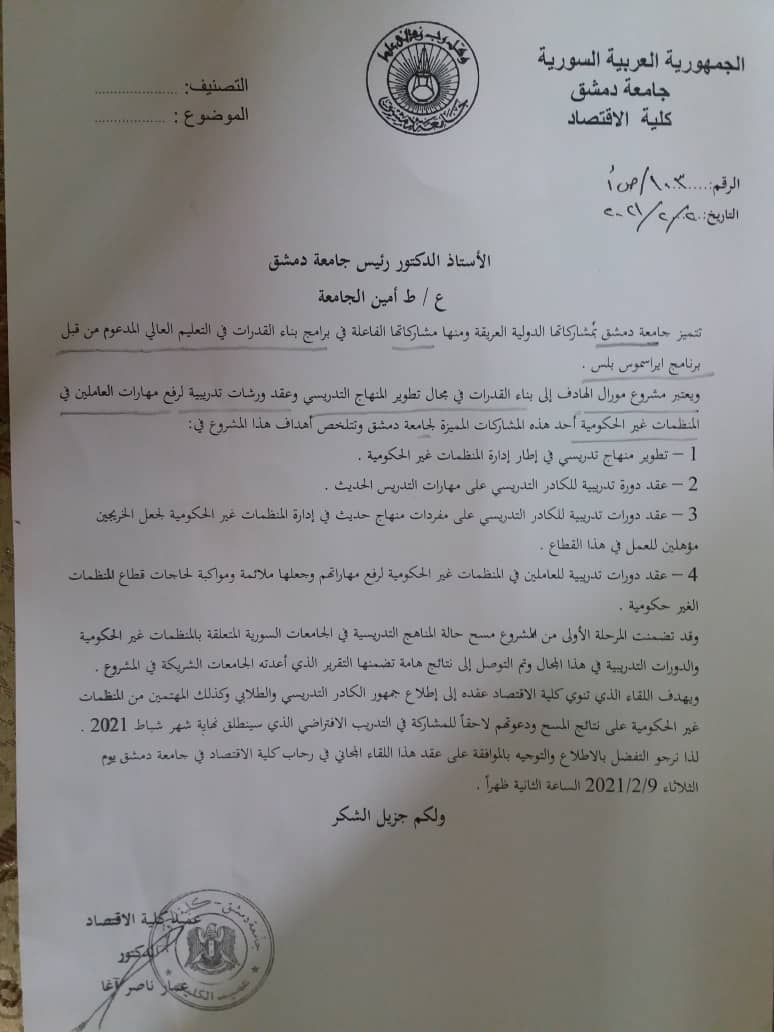 